OGŁOSZENIE O KONKURSIE
(English version below)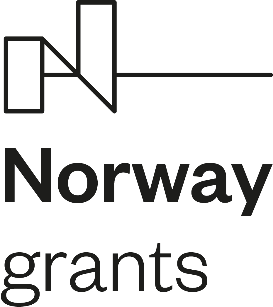 Konkurs na stanowisko asystenta badawczego (referenta) w drugim pakiecie badawczym (WP2) z możliwością rozszerzenia udziału do pozostałych pakietów badawczych w projekcie „Przyswajanie polskiego i norweskiego oraz wiedzy o świecie przez dzieci jedno- i wielojęzyczne” (PolkaNorski), finansowanym ze środków Norweskiego Mechanizmu Finansowego na lata 2014-2021 (nr umowy z Narodowym Centrum Nauki UMO-2019/34/H/HS6/00615). Po dokonaniu wstępnej analizy nadesłanych zgłoszeń, skontaktujemy się z wybranymi kandydatami celem przeprowadzenia dalszych etapów procedury rekrutacyjnej. Zgłoszenia niepełne nie będą rozpatrywane. Rozmowy kwalifikacyjne online z wybranymi kandydatami są przewidywane w terminie od 16 września 2022 i będą się odbywały w języku polskim i angielskim.Uniwersytet Warszawski zastrzega sobie prawo do anulowania konkursu bez podania przyczyny.	………………………………………………	imię i nazwiskoInformacja dotycząca przetwarzania danych osobowychAdministratorAdministratorem Państwa danych przetwarzanych w ramach procesu rekrutacji jest Uniwersytet Warszawski, ul. Krakowskie Przedmieście 26/28, 00-927 Warszawa jako pracodawca.Z administratorem można kontaktować się:listownie: Uniwersytet Warszawski, ul. Krakowskie Przedmieście 26/28, 00-927 Warszawa (należy wskazać jednostkę organizacyjną do której kierowana jest korespondencja);telefonicznie: 22 55 20 355.Inspektor Ochrony Danych (IOD)Administrator wyznaczył Inspektora Ochrony Danych, z którym mogą się Państwo kontaktować mailowo: iod@adm.uw.edu.pl. Z IOD można się kontaktować we wszystkich sprawach dotyczących przetwarzania Państwa danych osobowych przez Uniwersytet Warszawski oraz korzystania przez Państwa z praw związanych z przetwarzaniem danych osobowych.Do zadań IOD nie należy natomiast realizacja innych spraw, jak np. prowadzenie rekrutacji do pracy, przyjmowanie dokumentów rekrutacyjnych, udzielanie informacji dotyczących prowadzonej rekrutacji do pracy.Cel i podstawy prawne przetwarzaniaDane osobowe kandydatów do pracy będą przetwarzane wyłącznie w celach rekrutacyjnych.Państwa dane osobowe w zakresie wskazanym w przepisach prawa pracy (imię (imiona) i nazwisko, data urodzenia, dane kontaktowe wskazane przez Państwa, wykształcenie, kwalifikacje zawodowe, przebieg dotychczasowego zatrudnienia) będą przetwarzane w celu przeprowadzenia obecnego postępowania rekrutacyjnego, natomiast inne dane na podstawie wyrażonej przez Państwa zgody, która może przyjąć poniższe brzmienie:Wyrażam zgodę na przetwarzanie moich danych osobowych zawartych w (np. CV, liście motywacyjnym oraz innych załączonych dokumentach) przez Uniwersytet Warszawski w celu mojego udziału w procesie rekrutacji.Jeżeli w dokumentach zawarte są dane, o których mowa w art. 9 ust. 1 RODO (szczególne kategorie danych osobowych), konieczne będzie wyrażenie przez Państwa zgody na ich przetwarzanie, która może przyjąć poniższe brzmienie:Wyrażam zgodę na przetwarzanie szczególnych kategorii danych, o których mowa w art. 9 ust. 1 RODO które zostały zawarte w (np. CV, liście motywacyjnym oraz innych załączonych dokumentach) przez Uniwersytet Warszawski w celu mojego udziału w procesie rekrutacji.Uniwersytet Warszawski będzie przetwarzał Państwa dane osobowe, także w kolejnych naborach pracowników, jeżeli wyrażą Państwo na to zgodę, która może przyjąć poniższe brzmienie:Wyrażam zgodę na przetwarzanie danych osobowych w celu wykorzystania ich w kolejnych naborach prowadzonych przez Uniwersytet Warszawski przez okres najbliższych 9 miesięcy.Wszystkie powyższe zgody mogą Państwo wycofać w dowolnym momencie m.in. wysyłając maila na adresy: ewa.haman@psych.uw.edu.pl i projekt.polkanorski@psych.uw.edu.pl. Przypominamy jednocześnie, że wycofanie przez Państwa zgody nie wpływa na zgodność z prawem przetwarzania, którego dokonano na podstawie Państwa zgody przed jej wycofaniem.Okres przechowywania danychPaństwa dane osobowe zgromadzone w obecnym procesie rekrutacyjnym będą przechowywane przez okres trzech miesięcy od momentu zakończenia procesu rekrutacyjnego.W przypadku wyrażonej przez Państwa zgody na wykorzystywanie danych osobowych dla celów przyszłych rekrutacji, Państwa dane będą wykorzystywane przez okres 9 miesięcy.Odbiorcy danychDostęp do Państwa danych osobowych będą mieli upoważnieni pracownicy administratora, którzy muszą przetwarzać dane osobowe w ramach wykonywanych obowiązków i zadań służbowych.Przekazywanie danych poza Europejski Obszar Gospodarczy (EOG)Państwa dane osobowe będą udostępniane podmiotom uprawnionym na podstawie przepisów prawa. Zapisy prowadzimy przez Formularze Google. Państwa dane będą przetwarzane przez naszego dostawcę usługi G-Suit dla edukacji firmę Google w jej centrach przetwarzania danych. Państwa danebędą chronione przez standardy określone Tarczą Prywatności, zatwierdzoną przez Komisję Europejską. Zapewni to Państwa danym odpowiedni poziom bezpieczeństwa.Prawa osób, których dane dotycząNa zasadach określonych przez RODO mają Państwo prawo do:dostępu do swoich danych oraz otrzymania ich kopii;sprostowania (poprawiania) swoich danych osobowych;ograniczenia przetwarzania danych osobowych;usunięcia danych osobowych z zastrzeżeniem art. 17 ust. 3 RODO;wniesienia skargi do Prezesa Urzędu Ochrony Danych Osobowych, jeżeli uznają Państwo, że przetwarzanie danych osobowych narusza przepisy prawa.Informacja o wymogu podania danychPodanie przez Państwa danych osobowych w zakresie wynikającym z przepisów prawa jest niezbędne, aby uczestniczyć w postępowaniu rekrutacyjnym. Podanie innych danych osobowych jest dobrowolne.	………………………………………………	………………………………………………	(miejscowość i data)	(podpis kandydata)CALL FOR APPLICATIONS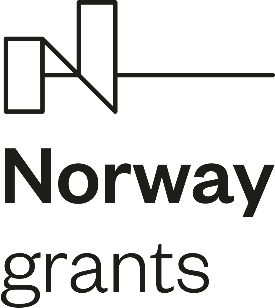 Applications are invited for the competition for a research assistant (referent) in the second work package of the project entitled “Polish and Norwegian language and world knowledge development in mono- and multilingual children” (PolkaNorski) founded by Norwegian Financial Mechanism for the period 2014-2021 (No of agreement with the National Science Centre in Poland UMO-2019/34/H/HS6/00615). Note: After the preliminary analysis of the applications, the short-listed candidates will be invited to an interview (to take place on September 16th, 2022). The interviews will be held online in English and/or Polish. The University of Warsaw reserves the right to cancel the competition without providing reasons.………………………………………………	given and family nameInformation on personal data processingControllerController of your personal data processed in connection with the recruitment process is the University of Warsaw, ul. Krakowskie Przedmieście 26/28, 00-927 Warszawa, as the Employer.Contact with the controller:by traditional mail at: University of Warsaw, ul. Krakowskie Przedmieście 26/28, 00-927 Warszawa (name the organizational unit to which your letter is addressed);by phone: 22 55 20 355.Data Protection Officer (DPO)Controller has designated Data Protection Officer whom you may contact via email at iod@adm.uw.edu.pl. You may contact the DPO in all matters relating to your personal data processing by the University of Warsaw and the exercise of rights in relation to the processing of personal data.The DPO, however, does not proceed other matters, like handling recruitment procedures, collecting recruitment documents, providing information on current recruitment process.Purpose and legal grounds of data processingPersonal data of candidates for employment shall be processed for recruitment purposes only.Your personal data shall be processed in the scope as indicated by employment law (given name (names) and family name, date of birth, contact information as provided, education, professional qualifications, previous employment) for the purposes of this recruitment process , whereas other data shall be processed based on your consent which may take the following wording:I agree to the processing of personal data provided in .... (e.g. CV, cover letter, and other submitted documents) by the University of Warsaw for realising my recruitment process.If your documents include data as mentioned in Art. 9 section 1 of the GDPR (special categories of personal data), processing shall be possible upon your consent to processing such data, which may take the following wording:I agree to the processing of special categories of personal data, as mentioned in Art. 9 section 1 of the GDPR, provided in .................. (e.g. CV, cover letter, and other submitted documents) by the University of Warsaw for realising my recruitment process.The University of Warsaw shall be also processing your personal data in future recruitment processes upon your consent, which may take the following wording:I consent to processing of my personal data for the purposes of any future recruitment processes at the University of Warsaw for the period of the next nine months.You may revoke all such consents at any time by, for example, sending an email at ewa.haman@psych.uw.edu.pl and projekt.polkanorski@psych.uw.edu.pl. Be advised that the revocation of your consent does not affect legal compliance of processing which had been completed upon consent before its revocation.Data retention periodYour personal data collected in this recruitment process shall be stored over the period of three months from the date the recruitment process is completed.In case you agree to process your data in future recruitments, your data shall be used over the period of nine months.Data recipientsOfficers authorized by the Controller shall have access to your personal data, the processing of which is in the scope of their duties.Data transfer outside the European Economic Area (EEA)Your personal data shall be disclosed to subjects authorized by law. Signing-in is through Google Forms. Your personal data may be also processed by our provider of G-Suit for education by Google Company in their data processing centres. Your data shall be protected under the standards of the Privacy Shield, accepted by the European Commission. This shall guarantee an adequate level of data security.Rights of the data subjectUnder the GDPR data subjects have the following rights:to access data and to receive copies of the actual data;to correct (rectify) your personal data;to restrict processing of personal data;to erase personal data, subject to provisions of Art. 17 section 3 of the GDPR;to file a claim with the President of the Personal Data Protection Office, if you believe data processing violates law.Information on the requirement to provide dataProviding your personal data in the scope resulting from law is necessary to participate in the recruitment process. Providing other personal data is voluntary.	………………………………………………	………………………………………………	(place and date)	(applicant’s signature)StanowiskoReferent / starszy referent Grupa stanowiskAdministracyjnaDyscyplina naukowaPsychologia, neuronauka poznawczo-rozwojowa Słowa kluczowePsychologia rozwojowa, wielojęzyczność, wczesne przyswajanie językaRodzaj pracy (umowa o pracę, stypendium)Umowa o pracęWymiar zatrudnieniaDo 20 h tygodniowo (do ustalenia)Liczba stanowisk2WynagrodzenieW zależności od wymiaru etatu, stażu pracy i doświadczeniaTermin rozpoczęcia pracy1 października 2022 r. lub najbliższy możliwy termin po tej dacieOkres zatrudnienia6 miesięcy z możliwością przedłużenia  Jednostka UWWydział Psychologii Uniwersytetu WarszawskiegoTytuł projektuPrzyswajanie polskiego i norweskiego oraz wiedzy o świecie przez dzieci jedno- i wielojęzyczneOpis projektuProjekt PolkaNorski bada rozwój umiejętności językowych i wiedzy o świecie polsko-norweskich dzieci wielojęzycznych i ich jednojęzycznych rówieśników w Polsce i w Norwegii.   Celem projektu jest zbadanie związku między umiejętnościami językowymi dzieci oraz ich wiedzą o świecie a środowiskiem językowym, kulturowym i edukacyjnym, w którym dorastają. W czterech pakietach badawczych będą obserwowane wielojęzyczne polsko-norweskie dzieci oraz jednojęzyczne dzieci norweskie i polskie w wieku od 0 do 6 lat.     W pierwszym pakiecie badawczym (WP1) zbadamy trajektorie rozwoju językowego dzieci za pomocą polskiej i norweskiej wersji kwestionariusza MacArthur-Bates CDI oraz międzyjęzykowych zadań leksykalnych CLT. Będziemy obserwować grupę dzieci podłużnie, aby zbadać zarówno rozwój językowy, jak i ew. zmianę dominacji językowej w czasie. Projekt przyniesie również jednojęzyczne i wielojęzyczne normy dla obu narzędzi.   Celem drugiego pakietu badawczego (WP2) jest porównanie przetwarzania słów u dzieci jednojęzycznych i wielojęzycznych. Za pomocą EEG będziemy badać aktywność mózgu dzieci 18-sto miesięcznych dwulatków w trakcie oglądania obrazów i słuchania słów, które do siebie pasują lub nie. Rok później zbadamy, czy wyniki eksperymentu mogą przewidzieć rozwój ich języka. Niniejszy konkurs dotyczy pracy w drugim pakiecie badawczym.   Istnieją różnice kulturowe w podchodzeniu do świata przyrody między norweskimi i polskimi rodzicami oraz między norweskimi i polskimi przedszkolami. W trzecim pakiecie badawczym (WP3) przyglądamy się dzieciom, aby zobaczyć, jak ściśle wiedza o świecie przyrody jest związana z rozwojem języka i jaki jest wpływ relacji z naturą na zakres umiejętności językowych i wiedzy o świecie. Porównując dzieci jednojęzyczne w Polsce i Norwegii oraz dzieci polskich imigrantów w Norwegii, mamy nadzieję, że będziemy mogli powiedzieć coś o roli rodziny - z jednej strony, a z drugiej - przedszkola w rozwoju dziecięcej wiedzy i słownictwa odnoszących się do przyrody.    Czwarty pakiet badawczy (WP4) to badanie interwencyjne. Rozwój językowy dzieci zaczyna się jeszcze przed narodzinami i uważamy, że postawy rodziców i wiedza o tym, jak stworzyć dobre środowisko językowe, odgrywają ważną rolę w rozwoju języka dzieci. W tym badaniu będziemy rekrutować przyszłych polskich rodziców mieszkających w Norwegii. Połowa rodziców będzie zaproszona na ogólny kurs dotyczący wczesnego rozwoju dziecka, a druga połowa - na kurs dotyczący rozwoju językowego dzieci oraz tego, jak mogą wchodzić w interakcje z dzieckiem i rozmawiać z nim. W ten sposób możemy dowiedzieć się więcej na temat relacji między postawami wielojęzycznych rodziców i ich wiedzą o języku a rozwojem językowym dzieci.    Projekt jest realizowany przez Uniwersytet Warszawski (kierownik projektu: prof. Ewa Haman), Oslo Metropolitan University (kierownik projektu: prof. Nina Gram Garmann) oraz Centrum Doskonałości MultiLing, Uniwersytet w Oslo.Zakres obowiązkówOsoba zatrudniona w projekcie będzie w ramach swoich obowiązków:przeprowadzać badania EEG dotyczące przetwarzania języka z udziałem 18 i 24 miesięcznych dzieci ;przekazywać opiekunom badanych dzieci kwestionariusze badawcze (dot. np. ekspozycji językowej, słownictwa dziecka); współodpowiadać za rekrutację badanych dzieci (kontaktować się z opiekunami dzieci, ustalać terminy spotkań itd.);przeprowadzać wstępne analizy danych;współpracować z zespołem MultiLADA;uczestniczyć w przygotowaniach prezentacji i posterów konferencyjnych.Powyższe punkty będą realizowane we współpracy z wykonawczyniami odpowiedzialnymi za realizację badania z wykorzystaniem EEG, dr Itziar Lozano Sanchez oraz dr Anną Duszyk-Bogorodzką, oraz kierownik projektu, prof. dr hab. Ewą Haman, a także z innymi członkami zespołu projektowego.Profil kandydata, wymagania, kwalifikacjeOd kandydatów oczekujemy:zainteresowania tematyką wczesnego rozwoju językowego;znajomości metod analizy danych EEG oraz umiejętności praktycznego ich użycia;doświadczenia w przeprowadzaniu badań psychofizjologicznych z rejestracją EEG;znajomości języka programowania Python;umiejętności obsługi programów do programowania procedur badawczych (PsychoPy);doświadczenia w badaniach empirycznych z udziałem dzieci; wcześniejszego praktycznego doświadczenia w pracy z małymi dziećmi i/lub ich rodzinami;bardzo dobrej znajomości języka angielskiego na poziomie minimum B2/C1;biegłej znajomości języka polskiego (najlepiej jako język ojczysty), która umożliwi swobodną komunikację z dziećmi i ich rodzinami;wysokiej motywacji do pracy z małymi dziećmi 
i ich rodzinami;samodzielności, rzetelności i dobrej organizacji pracy;●	dyspozycyjności w wymiarze do 20 godzin tygodniowo przez cały okres zatrudnienia;●	elastyczności czasowej (może pojawić się konieczność badania dzieci w weekendy oraz wyjazdu do Norwegii w celach badawczych); ●  statusu studenta psychologii lub kognitywistyki lub nauk pokrewnych;OferujemyUmowę o pracę na czas określony w ustalonym wymiarze etatu;Możliwość nabycia dogłębnej wiedzy teoretycznej i metodologicznej na temat mechanizmów neuronalnych leżących u podstaw wczesnego uczenia się słów przez jedno- i dwujęzyczne małe dzieci;Możliwość rozwoju osobistego w roli badacza poprzez pracę w interdyscyplinarnym środowisku naukowym i kontakty z międzynarodowymi partnerami;W zależności od zaangażowania, w dłuższej perspektywie, współudział w pracy naukowej realizowanej w projekcie (np. współautorstwo publikacji);Dobrą atmosferę w zespole.Wymagane dokumentyCV w języku angielskim z bezpośrednim odniesieniem do wymagań wymienionych w ogłoszeniu; list motywacyjny w języku angielskim; podpisaną informację o przetwarzaniu danych osobowych, która stanowi załącznik do niniejszego ogłoszenia (skan);podpisane oświadczenie (skan) o zgodzie na przetwarzanie danych osobowych przez Uniwersytet Warszawski;dane kontaktowe osoby gotowej udzielić rekomendacji kandydatowi/kandydatce (np. kierownika projektu, w którym kandydat/ka odbywał/a staż; promotora pracy rocznej; przełożonego, we współpracy z którym kandydat/ka prowadził/a warsztaty);oświadczenie, w którym kandydat potwierdza, że zapoznał się i akceptuje zasady przeprowadzania konkursów na Uniwersytecie Warszawskim (Zarządzenie nr 106 Rektora UW z dnia 27 września 2019 r.)inne dokumenty, które kandydat/ka uzna za istotne dla procesu rekrutacji.Forma nadsyłania zgłoszeń pocztą elektroniczną na adresy: itziar.lozanosanchez@psych.uw.edu.pl, anna.duszyk@fuw.edu.pl, ewa.haman@psych.uw.edu.pl oraz projekt.polkanorski@psych.uw.edu.pl Termin nadsyłania zgłoszeń8 września 2022, godz. 12.00 czasu warszawskiego (CEST)Termin ogłoszenia wyników konkursu19 września 2022 Sposób informowania o wynikach rekrutacjipocztą elektroniczną lub telefoniczniePositionReferent/starszy referent Job typeAdministrativeScientific disciplinePsychology, developmental cognitive neuroscienceKey wordsDevelopmental psychology, multilingualism, early language acquisitionType of employment (contract of employment, scholarship)Fixed term employment contractWorking pattern/ HoursUp to 20 h per weekNumber of job offers2Position starts onOctober 1st, 2022 or as soon as possible hereafterPeriod of employment6 months with a possibility of extensionDepartment at UWFaculty of Psychology University of WarsawProject titlePolish and Norwegian language and world knowledge development in mono- and multilingual childrenProject descriptionThe PolkaNorski project investigates the development of language skills and world knowledge in Polish-Norwegian multilingual children and their monolingual peers in Poland and Norway.The project will investigate the relationship between children's language skills, world knowledge and the linguistic, cultural, and educational environment in which they grow up. We follow multilingual Polish-Norwegian children and majority speaking Norwegian and Polish children aged 0-6 years through four work packages.In the first work package (WP1), the children's language development is mapped using Polish and Norwegian versions of the MacArthur-Bates CDI questionnaire and the CLT vocabulary test. We will follow a group of children longitudinally to investigate both linguistic development and potential change in language dominance over time. The project will also result in monolingual and multilingual norms for both tools.The aim of the second work package (WP2) is to compare word processing in monolingual and multilingual children. Using EEG, we will study the brain activity of two-year-olds who get to see pictures and hear words that fit or do not fit together. A year later, we will investigate whether the results from the experiment can predict their language development. Current call for applications is related to this work packageThere are cultural differences in the view of nature between Norwegian and Polish parents and between Norwegian and Polish kindergartens. In the third work package (WP3), we follow children longitudinally to see how closely knowledge of the world of nature is connected to the development of language, and what the relationship to nature has to say for language skills and world knowledge. By studying majority speaking children in Poland and Norway and children of Polish immigrants in Norway, we hope to be able to say something about the role of the family on the one hand and kindergarten on the other in the development of children's knowledge and vocabulary about nature.The fourth work package (WP4) is an intervention study. Children's language development starts even before birth, and we think that parents' attitudes towards and knowledge of how to create a good language environment play a major role in children's language development. In this study, we will recruit expectant Polish parents living in Norway. Half of the parents will be invited to a course on general early child development. The other half will be invited to a course on children's language development and how parents can interact with and talk to their baby. This way, we can find out more about the relation between multilingual parents’ attitudes towards and knowledge about language and children’s language development. The project is carried out at the University of Warsaw (principal investigator: professor Ewa Haman), Oslo Metropolitan University (principal investigator: professor Nina Gram Garmann) and Centre of Excellence MultiLing, University of Oslo.Job description and responsibilitiesThe duties in this position include:conducting EEG studies on language processing with 18 and 24 month old toddlers;providing the caregivers of the surveyed children with research questionnaires (regarding, for example, language exposure, child's vocabulary);co-responsibility for the recruitment of the surveyed children (contact their guardians, arrange the dates of meetings, etc.);conducting preliminary data analyzes;cooperation with the MultiLADA team;participation in the preparation of conference presentations and posters.The above tasks will be carried out in cooperation with the researchers responsible for the implementation of the EEG study, dr Itziar Lozano Sanchez and dr Anna Duszyk-Bogorodzka, and the project principal investigator, prof. dr hab. Ewa Haman, and other members of the project team.Key requirementsWe will consider candidates who fulfil the following requirements. They have:interest in the subject of early language development;knowledge of EEG data analysis methods and the ability to use them in practice;experience in conducting psychophysiological examinations with EEG registration;knowledge of the Python programming language;ability to use programs for programming research procedures (PsychoPy);experience in empirical research involving children;previous practical experience working with young children and / or their families;very good command of the English language at the minimum B2 / C1 level;fluent knowledge of the Polish language (preferably as the mother tongue), which will enable easy communication with children and their families;highly motivated to work with young children and their families;independence, reliability and good organization of work;availability of up to 20 hours a week throughout the employment period;flexibility in terms of time (it may be necessary to test children on weekends and travel to Norway for research purposes);student status in psychology or cognitive science or related sciences.What we offerFixed term employment contract;Ability to acquire in-depth theoretical and methodological knowledge of the neural mechanisms underlying early word learning in monolingual and bilingual young children;Possibility of personal development as a researcher through work in an interdisciplinary research environment and contacts with international partners;Depending on the commitment, in the long term, participation in the scientific work carried out in the project (e.g. co-authoring a publication);Good team spirit.ApplicationCV in English with direct references to the requirements specified in the advertisement,Cover letter in English,Signed information on the processing of personal data (scan) (see: attachment),Signed agreement for the processing of personal data by the University of Warsaw (scan),Contact information of a person who is ready to recommend a candidate (e.g. principal investigator of the scientific project/ supervisor of a student’s seminar paper / a person who supervised the workshops or trainings),Declaration that the candidate has read and accepted the rules for conducting competitions at the University of Warsaw (Ordinance No 106 of the Rector of the University Of Warsaw of September 27th, 2019),Other documents that the candidate deems important for the recruitment process.How to apply Please send an application by e-mail to: itziar.lozanosanchez@psych.uw.edu.pl, anna.duszyk@fuw.edu.pl, ewa.haman@psych.uw.edu.pl and projekt.polkanorski@psych.uw.edu.pl  Closing date for applicationsSeptember 8th, 2022; 12.00 pm CESTNotification about the resultsSeptember 19th, 2022Results will be announcedby e-mail or phone